Faculty of Mathematics and EconomicsDoctoral Committee Dr. rer. pol.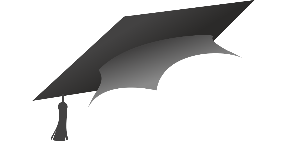 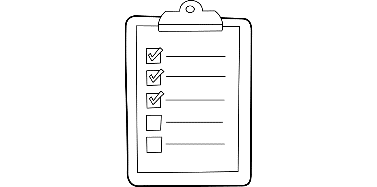 Initiation of the Doctoral Proceedings Dr. rer. pol.Submission of the documents on First Name:Surname:The documents required for the admission as a doctoral candidate have been handed in completely. The admission requirements for doctoral candidates are fulfilled. The Office for Doctoral Affairs is informed about any changes concerning the doctoral proceedings.The documents required for the admission as a doctoral candidate have been handed in completely. The admission requirements for doctoral candidates are fulfilled. The Office for Doctoral Affairs is informed about any changes concerning the doctoral proceedings.The documents required for the admission as a doctoral candidate have been handed in completely. The admission requirements for doctoral candidates are fulfilled. The Office for Doctoral Affairs is informed about any changes concerning the doctoral proceedings.The documents required for the admission as a doctoral candidate have been handed in completely. The admission requirements for doctoral candidates are fulfilled. The Office for Doctoral Affairs is informed about any changes concerning the doctoral proceedings.The documents required for the admission as a doctoral candidate have been handed in completely. The admission requirements for doctoral candidates are fulfilled. The Office for Doctoral Affairs is informed about any changes concerning the doctoral proceedings.Application (completed form)Application (completed form)Application (completed form)Application (completed form)Application (completed form)CV (professional and scientific career) CV (professional and scientific career) CV (professional and scientific career) CV (professional and scientific career) CV (professional and scientific career) List of publications and scientific lecturesList of publications and scientific lecturesList of publications and scientific lecturesList of publications and scientific lecturesList of publications and scientific lectures5 Copies of the doctoral thesis5 Copies of the doctoral thesis5 Copies of the doctoral thesis5 Copies of the doctoral thesis5 Copies of the doctoral thesisMonographic Doctoral ThesisCumulative Doctoral ThesisCumulative Doctoral ThesisStatements on co-authorship/sElectronic version, PDF fileElectronic version, PDF fileElectronic version, PDF fileElectronic version, PDF fileElectronic version, PDF file